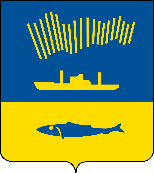 АДМИНИСТРАЦИЯ ГОРОДА МУРМАНСКАП О С Т А Н О В Л Е Н И Е 23.12.2019                                                                                                        № 4295Руководствуясь Федеральным законом от 06.10.2003 № 131-ФЗ                         «Об общих принципах организации местного самоуправления в Российской Федерации», Уставом муниципального образования город Мурманск, на основании постановления администрации города Мурманска от 13.11.2017                № 3602 «Об утверждении муниципальной программы города Мурманска «Градостроительная политика» на 2018 - 2024 годы»  п о с т а н о в л я ю: 1.	Отменить постановление администрации города Мурманска                              от 12.11.2018 № 3888 «О подготовке проекта планировки и проекта межевания территории в границах земельного участка с кадастровым                                                       № 51:20:0002400:2021 в Октябрьском административном округе города Мурманска».2.	Отделу информационно-технического обеспечения и защиты информации администрации города Мурманска (Кузьмин А.Н.) организовать размещение настоящего постановления на официальном сайте администрации города Мурманска в сети Интернет в течение трех дней со дня его подписания.3. Редакции газеты «Вечерний Мурманск» (Хабаров В.А.) опубликовать настоящее постановление в течение трех дней со дня его подписания. 4. Настоящее постановление вступает в силу со дня подписания.5. Контроль за выполнением настоящего постановления возложить на заместителя главы администрации города Мурманска Изотова А.В.Глава администрациигорода Мурманска		 					              Е.В. Никора